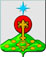 РОССИЙСКАЯ ФЕДЕРАЦИЯСвердловская областьДУМА СЕВЕРОУРАЛЬСКОГО ГОРОДСКОГО ОКРУГАРЕШЕНИЕот 24 октября 2018 года	           № 73г. СевероуральскО внесении изменений в Перечень должностных лиц органов местного самоуправления Североуральского городского округа, уполномоченных составлять протоколы об административных правонарушениях, предусмотренных Законом Свердловской области от 14.06.2005 года № 52-ОЗ «Об административных правонарушениях на территории Свердловской области», утвержденный Решением Думы Североуральского городского округа от 28.03.2018 года № 17Руководствуясь Законом Свердловской области от 19.07.2018 N 78-ОЗ «О признании утратившей силу статьи 15-1 Закона Свердловской области «Об административных правонарушениях на территории Свердловской области», а также на основании апелляционного определения Верховного Суда РФ от 29.06.2018 N 45-АПГ18-7 Дума Североуральского городского округаРЕШИЛА:1. Внести в Перечень должностных лиц органов местного самоуправления Североуральского городского округа, уполномоченных составлять протоколы об административных правонарушениях, предусмотренных Законом Свердловской области от 14.06.2005 года № 52-ОЗ «Об административных правонарушениях на территории Свердловской области», утвержденный Решением Думы Североуральского городского округа от 28.03.2018 № 17 (с изменениями, внесенными Решением Думы Североуральского городского округа от 27.06.2018 N 41), следующие изменения:1) в строке 1 слова «12-16» заменить словами «12-15»;2) в строке 6 слова «12, 13, 13-1, 14 – 16» заменить словами «12-15»;3) в строке 11 слова «15-16» заменить словами «15»;4) в строках 13-15 слова «15-1, 16» исключить;5) в строке 18 слова «15-16» заменить словами «15».2. Опубликовать настоящее Решение в газете «Наше слово» и разместить на официальном сайте Администрации Североуральского городского округа.3. Контроль исполнения настоящего Решения возложить на постоянную депутатскую комиссию Думы Североуральского городского округа по социальной политике (Копылов А.Н.).Глава Североуральского городского округа ______________В.П. Матюшенко                                  И.о. Председателя ДумыСевероуральского городского округа________________А.А. Злобин